PENGARUH VARIASI WAKTU PROSES TERHADAP PEMILIHAN METODE PENJADWALAN TUGAS AKHIRDiajukan Untuk Memenuhi Persyaratan Ujian Sidang SarjanaProgram Studi Teknik IndustriOleh:Yulia Citra Yolanda123010243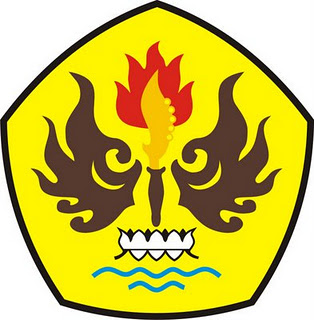 PROGRAM STUDI TEKNIK INDUSTRIFAKULTAS TEKNIKUNIVERSITAS PASUNDANBANDUNG2017